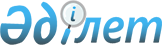 О внесении изменений в решение Балхашского городского маслихата от 19 июля 2021 года № 6/46 "Об определении размера и перечня категорий получателей жилищных сертификатов по городу Балхаш"Решение Балхашского городского маслихата Карагандинской области от 26 апреля 2023 года № 2/16. Зарегистрировано Департаментом юстиции Карагандинской области 28 апреля 2023 года № 6404-09
      Балхашский городской маслихат РЕШИЛ: 
      1. Внести в решение Балхашского городского маслихата от 19 июля 2021 года №6/46 "Об определении размера и перечня категорий получателей жилищных сертификатов по городу Балхаш" (зарегистрировано в Реестре государственной регистрации нормативных правовых актов за № 23713) следующие изменения:
      приложение 1, 2 к указанному решению изложить в новой редакции согласно приложению 1, 2 к настоящему решению.
      2. Настоящее решение вводится в действие по истечении десяти календарных дней после дня его первого официального опубликования. Размер жилищного сертификата
      1. 10 % от суммы займа, но не более 1,5 (одного миллиона пятисот тысяч) миллиона тенге в виде социальной помощи для каждого получателя.
      2. 10 % от суммы займа, но не более 1,5 (одного миллиона пятисот тысяч) миллиона тенге в виде социальной поддержки для каждого получателя. Перечень категорий получателей жилищных сертификатов
					© 2012. РГП на ПХВ «Институт законодательства и правовой информации Республики Казахстан» Министерства юстиции Республики Казахстан
				
      Председатель городского маслихата

А. Муслымов
Приложение 1 к решению
Балхашского городского маслихата
от 26 апреля 2023 года
№ 2/16Приложение 1 к решению
Балхашского городского маслихата
от 19 июля 2021 года № 6/46Приложение 2 к решению
Балхашского городского маслихата
от 26 апреля 2023 года
№ 2/16Приложение 2 к решению
Балхашского городского маслихата
от 19 июля 2021 года № 6/46
№
Наименование
1.
Ветераны Великой Отечественной войны (состоящие в очереди на получение жилья в местных исполнительных органах).
1-1.
Ветераны, приравненные по льготам к ветеранам Великой Отечественной войны (состоящие в очереди на получение жилья в местных исполнительных органах).
1-2.
Ветераны боевых действий на территории других государств (состоящие в очереди на получение жилья в местных исполнительных органах).
2.
Лица с инвалидностью первой и второй групп (состоящие в очереди на получение жилья в местных исполнительных органах).
3.
Семьи, имеющие или воспитывающие детей с инвалидностью (состоящие в очереди на получение жилья в местных исполнительных органах).
4.
Лица, страдающие тяжелыми формами некоторых хронических заболеваний, перечисленных в списке заболеваний, утвержденных приказом Министра здравоохранения Республики Казахстан от 16 февраля 2022 года №ҚР ДСМ-14 (состоящие в очереди на получение жилья в местных исполнительных органах).
5.
Пенсионеры по возрасту (состоящие в очереди на получение жилья в местных исполнительных органах).
6.
Дети-сироты и дети, оставшиеся без попечения родителей, не достигшие двадцати девяти лет, потерявшие родителей до совершеннолетия. При призыве таких лиц на воинскую службу возраст продлевается на срок прохождения срочной воинской службы (состоящие в очереди на получение жилья в местных исполнительных органах).
7.
Кандасы (состоящие в очереди на получение жилья в местных исполнительных органах).
8.
Лица, лишившиеся жилища в результате экологических бедствий, чрезвычайных ситуаций природного и техногенного характера (состоящие в очереди на получение жилья в местных исполнительных органах).
9.
Многодетные матери, награжденные подвесками "Алтын алқа", "Күміс алқа" или получившие ранее звание "Мать-героиня", а также награжденные орденами "Материнская слава" I и II степени, многодетные семьи (состоящие в очереди на получение жилья в местных исполнительных органах).
10.
Семьи лиц, погибших (умерших) при исполнении государственных или общественных обязанностей, воинской службы, при подготовке или осуществлении полета в космическое пространство, при спасении человеческой жизни, при охране правопорядка (состоящие в очереди на получение жилья в местных исполнительных органах).
11.
Неполные семьи (состоящие в очереди на получение жилья в местных исполнительных органах).